Klipp und Klar 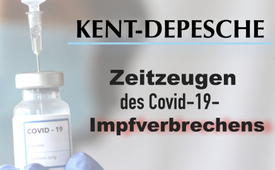 Kent Depesche: Zeitzeugen des Covid-19-Impfverbrechens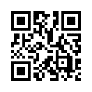 Diese spezielle Kent Depesche lässt  Zeitzeugen zu Wort kommen, die die entsetzliche Tragweite des Covid-19-Impfverbrechens unverblümt aufzeigen. Inhalt dieser speziellen Kent Depesche ist kein besonderer Tag, keiner mit besonders vielen oder besonders schockierenden Berichten, sondern einfach ein Tag wie jeder andere. Das macht diese Ausgabe so authentisch und alarmierend zugleich.Die Kent-Depesche ist ein Magazin, das dreimal im Monat fundierte und verständliche Artikel veröffentlicht. Es geht den Autoren und Herausgebern Sabine Hinz und Michael Kent vorrangig um anwendbares Wissen jenseits des Mainstreams und um das Aufdecken von Missständen. Das Magazin trägt den Untertitel „Mehr wissen − Besser leben“. 
Die Anfang Dezember 2021 erschienene Ausgabe 22 entstand unter dem Eindruck hunderter Zeitungsmeldungen, die von Menschen berichten, die „plötzlich und unerwartet“ gestorben sind. Allen gemeinsam ist der zeitliche Zusammenhang mit Covid-Impfungen. Diese spezielle Kent Depesche lässt  Zeitzeugen zu Wort kommen, die die entsetzliche Tragweite des Covid-19-Impfverbrechens unverblümt aufzeigen. 
Entnommen sind die Berichte dem Telegram-Kanal der Webseite Impfopfer.info , dem aktuell größten deutschsprachigen Portal für Impfschadensberichte. Täglich werden dort inzwischen über 100 Berichte veröffentlicht. Inhalt dieser speziellen Kent Depesche ist kein besonderer Tag, keiner mit besonders vielen oder besonders schockierenden Berichten, sondern einfach ein Tag wie jeder andere. Das macht diese Ausgabe authentisch und alarmierend zugleich.
Unsere Sendung hat im Downloadbereich diese Kent Depesche verlinkt, diese Ausgabe unterliegt keinem Copyright. Es ist erlaubt und ausdrücklich erwünscht, sie an interessierte Freunde und Bekannte weiterzureichenvon hmQuellen:Kent Depesche  

https://www.sabinehinz.de/
https://secret-wiki.de/Wiki/Kent-Depesche
https://www.direktdemokratisch.jetzt/impfopfer-archiv/Das könnte Sie auch interessieren:#Impfen - Impfen – ja oder nein? Fakten & Hintergründe ... - www.kla.tv/Impfen

#Coronavirus - Covid-19 - www.kla.tv/Coronavirus

#BlickUeberDenZaun - Blick über den Zaun - www.kla.tv/BlickUeberDenZaunKla.TV – Die anderen Nachrichten ... frei – unabhängig – unzensiert ...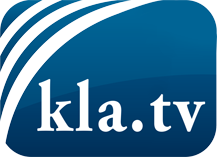 was die Medien nicht verschweigen sollten ...wenig Gehörtes vom Volk, für das Volk ...tägliche News ab 19:45 Uhr auf www.kla.tvDranbleiben lohnt sich!Kostenloses Abonnement mit wöchentlichen News per E-Mail erhalten Sie unter: www.kla.tv/aboSicherheitshinweis:Gegenstimmen werden leider immer weiter zensiert und unterdrückt. Solange wir nicht gemäß den Interessen und Ideologien der Systempresse berichten, müssen wir jederzeit damit rechnen, dass Vorwände gesucht werden, um Kla.TV zu sperren oder zu schaden.Vernetzen Sie sich darum heute noch internetunabhängig!
Klicken Sie hier: www.kla.tv/vernetzungLizenz:    Creative Commons-Lizenz mit Namensnennung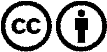 Verbreitung und Wiederaufbereitung ist mit Namensnennung erwünscht! Das Material darf jedoch nicht aus dem Kontext gerissen präsentiert werden. Mit öffentlichen Geldern (GEZ, Serafe, GIS, ...) finanzierte Institutionen ist die Verwendung ohne Rückfrage untersagt. Verstöße können strafrechtlich verfolgt werden.